En marge des travaux du 61ème Congrès Mondial des statistiques, des ateliers de formation de courte durée ont été organisé au profit des jeunes statisticiens issus de divers pays.Atelier de formation sur « Les mesures multidimensionnelles de la pauvreté »Organisée par Oxford Povrety and Human Development initiative (OPHI) en partenariat avec le Haut Commissariat au Plan (HCP), cet atelier  a lieu à Marrakech du lundi 03 au samedi 15 Juillet 2017.100 participants de différentes nationalités : nationalités Africaines, Asiatiques, Magrébines, du Moyen Orient, de l’Amérique latine, etc.Profil des participants : professionnels des bureaux nationaux de statistique, les représentants des ministères et des institutions internationales de développement travaillant sur la thématique de la pauvreté, ainsi que les universitaires et les étudiants du cycle du Master.Durée et contenu de la formation: la formation s’est étalée sur 10 jours sous forme de cours et de groupes de travail. Les participants ont été activement impliqués dans les discussions et chargés de réaliser des travaux de recherche sur un ensemble de problématiques exposées au cours de la formation afin d’encourager l’échange et le partage de leurs expériences.Ateliers de formation de courte durée (Short Courses) Organisés par l’ISI en coopération avec le HCP, ces ateliers ont eu lieu du 13 au 15 Juillet 2017 à Marrakech. 140 participants de différentes nationalités.Cours destinés aux jeunes statisticiens afin de leur permettre d’acquérir des compétences dans des domaines innovants en statistique.Ces formations se sont déroulées sur une période de 3 jours avec un programme diversifié, reparti en 10 sessions de formation dans différents domaines de la statistique.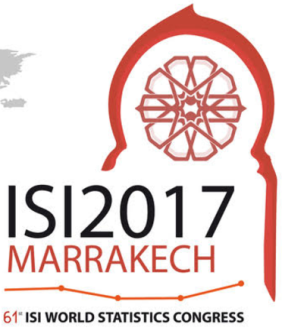 